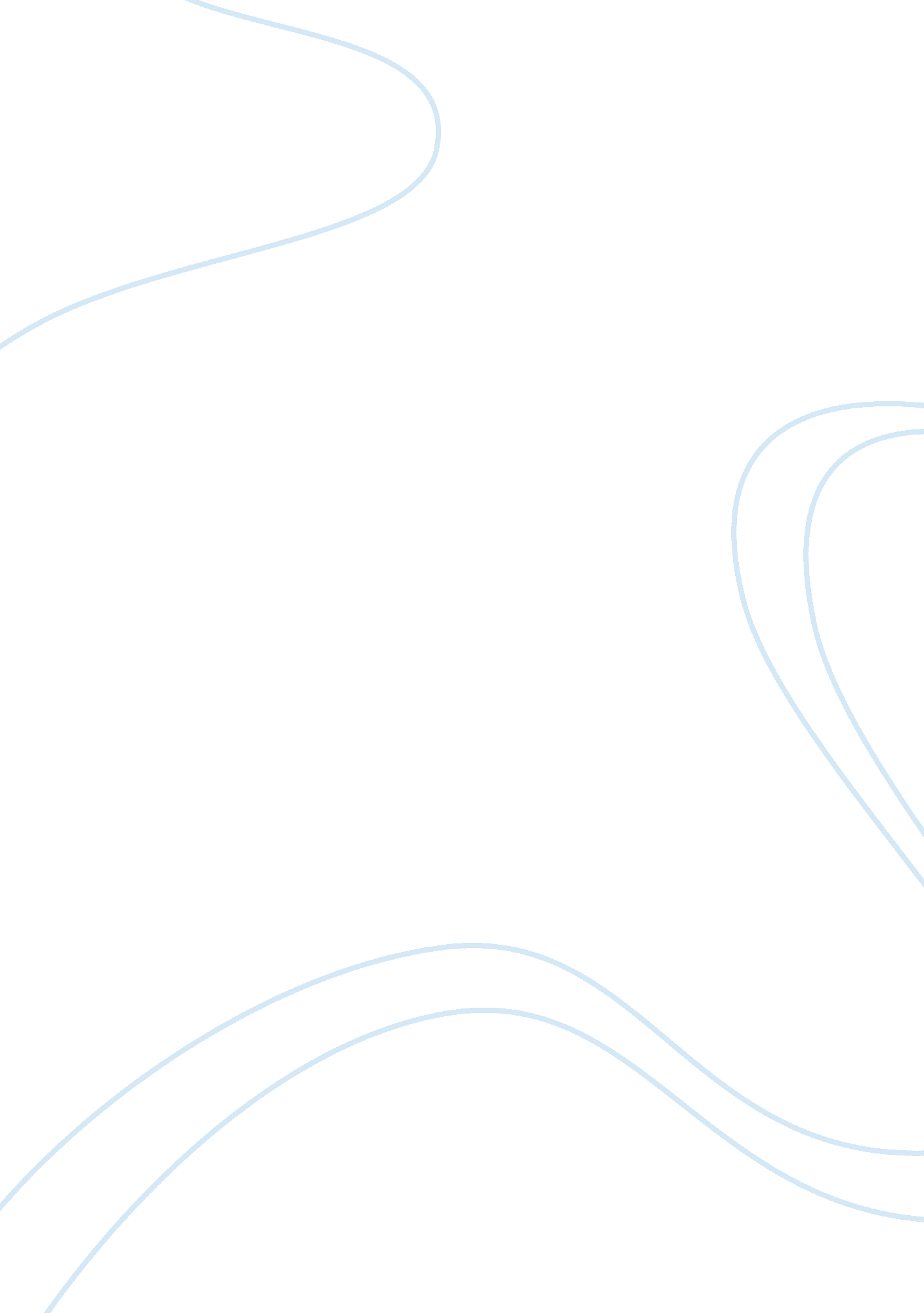 Questionnaires on perception of early marriageFamily, Marriage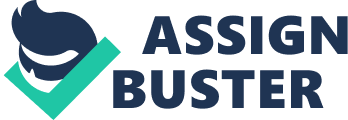 Thank you very much for taking the time to fill out this questionnaire. This questionnaire is designed to provide information on university student perception of early marriage. The following questionnaire will require approximately 10 minutes to complete all the questions. Your honest and detailed responses will help me gain a clear picture of that perception. How old are you? 16- 19 years 20 - 23 years 24-27 years Gender: Male Female Status: Single Marriage Divorce Do you have any relative that married early? Yes No Do you agree with early marriage? Between male and female which gender prone to early marriage. Male Both Which of the following that you think the main reasons that lead to early marriage? Please tick all apply. Poverty Familysupport To avoid social problem First Love Future security Rape cases Wild sex Illegimate marriage Does early marriage solve the sosial problem? Yes No Maybe I do not know Do you think early marriage will disturb your studies/ carrier? Yes No Which of the following the benefit of early marriage. Please rank and tick at above. Emotional support Financial Support More independence Having a proper partner Satisfy self sexual Early marriage also give negative effect. Which is the most common: Please rank and tick at above. 